Bhajans 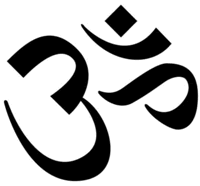 Introduction to BhajansMusic speaks directly to the heart. The heart is the doorway to the true Self, the Atma. When this doorway opens, it opens our awareness to Divine energy, to unconditional love.Although many of the bhajans in this book are new, bhajans actually have their origins in the tradition of Vedic hymns. These songs are accompanied by the harmonium, tabla and cymbals and are sung in temples and at various religious occasions.“In the Indian tradition, bhajans are sung by anybody who wants to sing. You don’t have to be a great singer...The leaders of the bhajans have an important role…They are opening their hearts to invite the cosmic energy. That cosmic energy is generated through the vibration of the words and sounds, and it flows most powerfully to everyone who is gathered.”
Gustav Vigneshwara. ‘Sri Kaleshwar Bhajans Book’Many bhajans are written in Sanskrit. The sounds of this language are considered to contain the highest divine vibrations. Bhajans combine the power of music with the power of mantra sounds.“The power of sound, the power of music, the power of vowels and the power of speech are the great creative forces of the universe: as custodians of these, human beings possess tremendous spiritual power. For centuries, mystical scriptures and teachers of the East have taught mantra as a way of harnessing this power.” 
Thomas Ashley-Farrand. ‘Healing Mantras’Bhajans generate Silence. The silence of Shiva. At the end of each bhajan it is a beautiful experience to sit peacefully for a while in Silence.Opening BhajansThese bhajans are to open the energy of a bhajan session or satang.Saraswati InvocationAum Namo BhagavateSaraswati Avaha Yame Guru MantraGuru Brahma Guru Vishnu Guru Devo MaheshwaraGuru Shakshat ParabrahmaTasmayi Sri Guruveyna NamahaGayatri MantraAum Bhur Bhuva SuvahaTat Savitur VarenyamBhargo Devasya DhimahiDhiyo Yo Naha PrachodayatSongs for GaneshSharanam GaneshaAum, Hare Aum, Hare Aum, Hare Aum Sharanam Ganesha, Sharanam GaneshaSharanam Ganesha, Sharanam GaneshaGajavadanaGajavadana Gananatha Gajavadana Dina NathaSiddhi Datta Shiva TanayaBuddhi Pradayaka GajananaParvati Nandana Bhava Bhaya BhanjanaYuga Yuga Vandita Jaya Sri GaneshaAum Gan GanapatikiAum Gan Ganapatiki Namo NamahaShirdi Sai Namo NamahaGangavinayaka Namo NamahaGanapati Baba ModayaGanesha MedleyAum Gam Gam Ganapataye Namaha NamahaGanesha, Ganesha, Ganesha, Gam GanapatayeGanesha Sharanam Sharanam Ganesha  (x4)Ganesha, Ganesha, Ganesha, Gam GanapatayeSai-Isha Sharanam Sharanam Sai-Isha  (x4)Namami NityamNamami Nityam GananathamSmarami Nityam GajavadanamNamami Nityam GananathamSmarami Nityam GajavadanamSongs for the Guru Aum BabaAum Baba, Aum Baba, Aum Baba, AumSai, Sai Natha Na, NamahaAum Sai Namo NamahaAum Sai Namo NamahaShirdi Sai Namo NamahaJai Jai Sai Namo NamahaSadguru Sai Namo NamahaAum Sai Sri Sai Jai Jaya SaiAum Sai Sri Sai Jai Jaya SaiAum Sai Sri Sai Jai Jaya SaiJai Jai GurudevaJai Jai Gurudeva Sri Sai Mahadeva (x3)Brahma Vishnu Maheshwara Sai Mahadeva Mata Pita Gurudeva Sri Sai MahahdevaWahe GuruGuru, Guru Wahe Guru, Guru Jesu, GuruGuru BrahmaGuru Brahma Guru Vishnu Guru Sai MaheshwaraGuru Brahma Guru Vishnu Mata Pita Guru SaiGuru Brahma Guru Vishnu Guru Sai MaheshwaraShiva Shiva Aum Shiva Hare AumShiva Shiva Aum Shiva Hare AumShiva Shiva Aum Shiva Hare AumShiva Shiva Shiva Hare AumManasa BhajoreManasa Bhajore Guru CharanamDustara Bhava Sagara TaranamGuru Maharaj Guru Jai JaiSai Natha Sadguru Jai JaiOm Nama Shivaya, Om Nama ShivayaOm Nama Shivaya, Shivaya Nama AumArunachala Shiva, Arunachala ShivaArunachala Shiva, Aruna ShivomOmkaram Baba, Omkaram BabaOmkaram Baba, Om Namo BabaTwam EvaTwam Eva Mata Cha Pita Twam EvaTwam Eva Bandhu Cha Saka Twam EvaTwam Eva Vidya Dravinam Twam EvaTwam Eva Sarvam Mama Deva Sai DevaYuga Yuga KeYuga Yuga Ke Avavtara, Sai Rama, Sai Krishna, Sai BabaBaba Sai Baba, Baba Sai BabaYuga Yuga Ke Avavtara, Sai Rama, Sai Krishna, Sai BabaAllah Esu Nanaka SaiBaba Zorastra Mahavira SaiRam Rahim Jai, Ram Rahim Jai, Ram Rahim Jai RamRam Rahim Jai, Ram Rahim Jai, Ram Rahim Jai RamShirdi SaiShirdi Sai Baba Sai Hamako DijoPrem Amrita Dhara, Prem Amrita DharaTava Seva Ki, Avasara Dijo, Shirdi Sai MahadevGan Amrita Me Bhava Bhi Dijo, Shirdi Sai BhagavanShirdi Sai BhagavanAum Sai Sri Sai Jai Jai SaiAum Sai Sri Sai Jai Jaya SaiSongs for the Divine Mother Ave AnandaJai Ma, Jai Ma, Jai Ma, Jai MaHare Aum, Shiva Aum, Shiva Aum, Hare AumAve Maria, Ananda Shiva Aum Hare AumAve Maria MagnificatAve Maria. Ave Ave Maria. AveAve Maria. AveAve Maria Magnificat. AveAnima Mea. AveDominum. AveAve Maria Lalitambika DeviAum Sri Chakra Vasinyai NamahaAum Sri Lalitambikayai NamahaBhavani MaMaha Kali Bhavani Ma Maha Kali Bhavani Ma Jaya Mata Kali, Kali Ma Namostute, Namostute, Namostute, NamostuteJai AmbeJai Ambe Jagadambe Mata Bhavani Jai AmbeDukha Vinashini Durga Jaya Jaya Kala Vinashini Kali Jaya JayaUma Rama Brahmani Jaya Jaya Radha Rukamini Sita Jaya JayaKali DurgeKali Durge Namo NamahJai Mata Kali Jai Mata DurgeKali Durge Namo NamahKali Durge Namo NamahSaraswati MahalakshmiSaraswati Mahalakshmi Durgadevi Namaha (x2)Namostute DurgaNamostute Durga Divya Amma Divya JagadishvariNamostute Mata Divya Namostute Mata DivyaMata Jalao Hrudayantaya Avila Komala MataNamostute Mata Divya Namostute Mata DivyaJaya JagadambeJaya Jagadambe Ma Durga Jaya Jagadambe Ma DurgaNarayani Aum Narayani AumJaya Jagadambe Ma Durga Jaya Jagadambe Ma DurgaHe Ma Durga He Ma DurgaKali Kali MahakaliKali Kali MahakaliKalike Papa HariniDharmata Mokshade DeviNarayani Namostute, Narayani Namostute, Narayani NamostuteKali Kali MahakaliJai Jai Jai Mahakali Ma (x2)I Am OneI am one with the heart of the MotherI am one with the heart of loveI am one with the heart of the FatherI am one with GodAve MariaKyrie EleisonSongs for Shiva Arunachala ShivanandaJai Jai Shivananda, Shivananda Hare Aum Shivananda Hare Aum Swamiji Hare Aum Aum Na Ma Shi Va Ya, Aum Na Ma Shi Va Ya, Aum Na Ma Shi Va Ya, Hare AumArunachala Shiva, Arunachala Shiva,Arunachala Hare AumAum Nama ChristayaAum Nama ChristayaChristaya Christaya Christaya Christaya NamahoAum Nama ChristayaAum Nama ShivayaShivaya Shivaya ShivayaShivaya Namaho.  Aum Na Ma ShivayaAum Nama ShivayaAum Na Ma Shi Va YaAum Na Ma Shi Va YaAum Na Ma Shi Va YaShiva Aum Na MaAum Tryambakam & JesusAum Tryambakam YajamaheSugandhim Pushti Vardhanam, Urvarukamiva BandhananMrtyor Mukshiya Mamritat, Mrtyor Mukshiya Mamritat1 Yesu Kshira Maha Kshira2 Yesu Amruta Maha Amruta3 Yesu Hrudaya Maha HrudayaYesu Yesu MahadevaYesu Jai Yesu Jai Yesu Jai JaiYogam Yogam Yesu SharanamHare AumHare Aum, Shiva Aum, Shiva Aum, Hare AumHare Shiva, Shiva Hare AumHare Hare Nama ShivayaAum Na Ma Shivaya, Na Ma Shivaya, Hare Hare Bola Nama ShivayaGangadhara Shiva Gangadhara 
Hare Hare Bole Nama ShivayaVishveshwara Shiva, Vishveshwara
Hare Hare Bole Nama ShivayaShambavaya Shiva, Shambavaya
Hare, Hare Bole Nama ShivayaTandavaya Shiva, Tandavaya
Hare, Hare Bole Nama ShivayaHare Ananda Shiva, Shiva AnandaHare, Hare Bole Nama ShivayaShivananda Hare AumShivananda Hare Aum, Shivananda Hare Aum Maha Devi, Shirdi Baba, Jesu Kristu, Hare AumHare Aum Hare Aum, Hare Aum Hare AumShivananda, Shivananda, Shivananda, Hare AumShiva Shiva Shiva ShamboShiva Shiva Shiva ShamboShiva Shiva Shiva ShamboMahadeva Shambo Mahadeva ShamboShivananda ShamboAum Na Ma Shi Va YaAum Na Ma Shi Va YaAum Na Ma Shi Va YaShiva Aum Na MaShivananda, Shivananda, Shivananda ShamboShivananda, Shivananda, Mahadeva ShamboShivanandaJai ShivanandaMaha Hrudaya Sri Deshvwaraya Nama AumHare Aum, Hare AumShanti Prema Swarupa Hare AumSri ShivanandaSri Shivananda               Sai Krupaia San Kalpa ShivanandaJai Rudra Hare Aum, Aum, Hare Aum, Aum, Hare AumJai Shivananda, Aum Hare AumPurnamadamAum Purnamada PurnamidamPurnat Purnam UdachyatePurnasya PurnamadayaPurnam Eva VashishyateThe field of unstruck sound is OneFrom that sound everything has comeWhen you take from the Whole, the Whole remains Whole,And what you take from the Whole is Whole also.Shiva Kyrie EleisonKyrie EleisonKyrie EleisonKyrie EleisonKyrie EleisonChriste Eleison x 4Ave Maria x 4Aum Na Ma Shi Va Ya x4Songs for VishnuCharana KamalaCharana Kamala Me Jutho, MujheCharana Kamala Me Jutho, RamaCharana Kamala Me Jutho, KrishnaCharana Kamala Me JuthoMere Mahima Kahina GayeMere Mahima Lisina GayeMujheCharana Kamala Me Jutho, RamaCharana Kamala Me Jutho, KrishnaCharana Kamala Me JuthoGovinda Jai JaiGovinda Jai Jai Gopala Jai JaiRadha Ramana Hare Govinda Jai JaiGovinda Krushna Jai Gopala Krushna JaiGovinda Govinda Govinda Gopala JaiKrushna Krushna Sai Krushna Govinda Krushna Gopala KrushnaSri Ram Jai RamSri Ram Jai Ram Jai Jai Ram Sri Ram Jai Ram Jai Jai RamHare Ram Ram Ram Sita Ram Sri Ram Jai Ram Jai Jai RamSita Ram, Sita Ram, Sita Ram, Sita Ram,Sita Ram, Sita Ram, Sita RamGopala Jai JaiGopala Jai Jai, Govinda Jai JaiGopala Jai Jai, Hare HareHare Krushna, Hare Krushna, Hare Krushna  Hare HareNarayam Narayam Jai Govinda HareSwagatam KrishnaSwagatam Krishna Sharanagatam KrishnaSwagatam Su Swagatam Sharanagatam KrishnaMathura Puri Krishna Madahusudana KrishnaSwagatam Su Swagatam Sharanagatam KrishnaMurali KrishnaMurali Krishna, Mukanda KrishnaMohana Krishna, Krishna, KrishnaGopi Krishna, Gopala KrishnaGovardh Anadhara, Krishna, KrishnaRada Krishna, Bala KrishnaRasa Vilola, Krishna, KrishnaShirdi Krishna, Sai KrishnaSai Krishna, Krishna, KrishnaHanumanAum MamaAum Mama, Aum Mama, Aum MamaAtma Sukhibhava, Sukhibhava, SukhibhavaAtma Shanti, Shanti, ShantiAvaham, Avaham, Avaham 